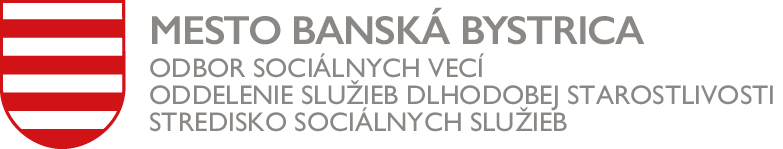 Dotazník spokojnosti s poskytovanou sociálnou službou:☐  Zariadenie opatrovateľskej službyVážený pán/pani,dovoľujeme si Vás požiadať o vyplnenie nasledovného dotazníka, ktorého cieľom je zistiť Vašu spokojnosť, príp. nespokojnosť s poskytovanou službou. Otázky si prečítajte a odpoveď označte krížikom. Dotazník je anonymný, preto nemajte obavu vyjadriť svoj vlastný názor, ktorý môže prispieť k skvalitneniu sociálnej služby.                                                                                                         PhDr. Danka Murgašová                                                                                                            vedúca zariadenia1.  Ako dlho využívate služby nášho zariadenia ?☐   menej ako rok                  ☐   1-2 roky                    ☐   2-5 rokov                 ☐   viac ako 5 rokovOblasť opatrovateľskej starostlivosti2. Ste spokojný/á s úkonmi opatrovateľskej starostlivosti?Navrhujete niečo zmeniť?....................................................................................................................................................................................................................................................................................................................................................................................................................................................................................Oblasť sociálnej práce3.  Ste spokojný/á s prácou sociálnych pracovníkov?Navrhujete niečo zmeniť?.................................................................................................................................................................................................................................................................................................................................................................................................................................................................................... Oblasť sebarealizácie a využívania voľného času4. Ste spokojný/á s aktivitami, ktoré sú pre Vás pripravované za účelom trávenia voľného času?  Navrhujete niečo zmeniť?....................................................................................................................................................................................................................................................................................................................................................................................................................................................................................Oblasť bývania, upratovania, prania a údržby5. Ste spokojný/á s bývaním, upratovaním a údržbou zariadenia?Navrhujete  niečo zmeniť?....................................................................................................................................................................................................................................................................................................................................................................................................................................................................................Oblasť stravovania6. Ste spokojný/á s podávanou stravou?				Navrhujete niečo zmeniť?....................................................................................................................................................................................................................................................................................................................................................................................................................................................................................Oblasť komunikácie a poskytovania informácií7. Ste spokojný/á s komunikáciou a podávaním informácií zamestnancov?	Navrhujete niečo zmeniť? ....................................................................................................................................................................................................................................................................................................................................................................................................................................................................................8. Čo uprednostňujete ?   ☐     osobné podávanie informácií                                     ☐    informácie z násteniekOblasť iných činností9. Ste spokojný/á s ponukou iných činností zabezpečovaných našim zariadením?Je niečo, čo Vám v ponuke chýba? ....................................................................................................................................................................................................................................................................................................................................................................................................................................................................................10. Ako by ste popísali atmosféru v zariadení?☐    veľmi dobrá až rodinná☐    skôr dobrá☐    neutrálna☐    zlá11. Ako celkovo hodnotíte služby poskytované naším zariadením?☐    veľmi dobre☐    dobre☐    priemerne☐    zle☐    veľmi zle12. Máte možnosť na podávanie podnetov, sťažností, pripomienok k poskytovanej službe?                        ☐    áno a sú riešené☐    áno, ale nie sú riešené☐    neviem o takej možnosti☐    nie, nemám takú možnosť   13. Odporučili by ste naše zariadenie svojim priateľom známym?         ☐   áno		☐    nie      14. Je niečo, čo by ste navrhovali zmeniť, zlepšiť?........................................................................................................................................................................................................................................................................................................................................................................................................................................................................................................................................................................................................................................................................................................................................................................................................................................................................................................................................................................Ďakujeme za Váš čas.ánočiastočnenieS pomocou pri stravovaní a pitnom režime?S pomocou pri osobnej a celkovej hygiene?S pomocou pri obliekaní, obúvaní, vyzliekaní, vyzúvaní?S pomocou pri chôdzi, vstávaní, polohovaní?S pomocou pri manipulácií s predmetmi?ánočiastočnenieS prvým kontaktom so sociálnym pracovníkom?S poskytovaním sociálneho poradenstva?S vybavovaním úradných záležitostí?S riešením problémov?S udržiavaním kontaktu s rodinou a komunikáciou s príbuznými?S rešpektovaním Vašich potrieb a záujmov?ánočiastočnenieS ponukou záujmových činností v zariadení som spokojný/á.Aktivity podporujú udržiavanie a rozvoj mojich zručností a schopností.Mám dostatočný priestor na vlastné záujmy.Mám záujem o trávenie voľného času v kolektíve.S množstvom spoločenských aktivít v zariadení som spokojný/á.Mám možnosť účastí na kultúrnych podujatiach aj mimo zariadenia.ánočiastočnenieMám pocit svojho vlastného súkromia, personál pri vstupe klope.S vybavením bytu som spokojný/á.Byt je vždy čistý a uprataný.S vybavením spoločných priestorov som spokojný/á.S vonkajším prostredím, exteriérom zariadenia som spokojný/á.S praním a žehlením bielizne som spokojný/á.S údržbou a s odstraňovaním porúch som spokojný/á.ánočiastočnenieStrava je vždy teplá.Strava je pestrá a chutná.Porcie sú primerané.So stravou som spokojný/á.ánočiastočnenieKomunikácia je slušná a ústretováAk niečomu nerozumiem, sú ochotní mi to vysvetliťMám dostatok informácií , som dobré informovaný/áPodávané informácie sú zrozumiteľnéánočiastočnenieS ponukou regeneračno–rekondičných služieb (masáže, fyzioterapeut, ADOS)?S kaderníckymi a pedikérskymi službami?So zabezpečením duchovnej činnosti?So zabezpečovaním liekov a zdravotníckeho materiálu?So zabezpečovaním kompenzačných pomôcok?So zabezpečovaním odborníkov z iných oblastí (psychológ, psychiater, ...)